German American Club Wichita FallsApril 1st, 2013Maibaum proposalTree Poll- through the City- needs to be painted in white and blue- please stby for painting evening, should take us no longer than two hrs!!!Location: Downtown? Next to Opa’s? At the new intersection of Callfield and Lawrence? Visibility…Hole drill/dig/stabilization of beam: as soon as the city knows our location, they will help us out accordingly; we are awaiting approval from Century plaza owner, Mr Michael Shallenberger, to place the Maibaum btw. Opa’s and Saltn Pepper- nice court area, nice for presentation . Alternative location is anywhere in downtown- recommend then we have a sausage stand selling german brats and stuff! Next, the proposed new corner lot of Callfield and Lawrence is not liked- for now-  for potential traffic distraction !?!!! Still fighting for that spot…Decoration- white blue paint for stem, brackets as emailed! Please decide on design tonight, so that we can advertise in the newspaper! Plan is to “sell” the brackets! Let’s say we agree on a 84$/piece brackets, so let’s sell it for 150 or 100$ to the committees and associations and companies. This should cover the design of the placard as well, the rest of the money is for our club to get some cash in…Metal arms for Placards of Associations/Societies/ Fraternizations/Groups etcKosts of metal brackets- see email.Price of placards- black and white- recommend color; plastic? Metal? Wood?Kindly suggest a GAF/80th placard, Fuerstenfeldbruck placard ( in the mail…), Wichita Falls placard to start with…Press releases- TRN/CH 3 and 6 etc. as soon as design of bracket is agreed upon.Invite Schuhplattler group from DFW- they are ready, we have to cover the cost of 250$, that’s all they want for their performance ( usually 7-15 people!!)TANZ in den MAI? This is up to Opa’s, if they can provide us with a room big enough to dance and organize a typical Dance into the May party. Food and drinks would be already taken care of at Opa’s, all folks would simply order from the existing menu. MUSIC- normally foxtrot type German authentic music, can be mixed of course with others, disco type the later the evening, too…who would provide the equipment ( speakers , microphone? )? Again, just a proposal, but it would highlight our Club and synergetically Opa’s location as well…. Think about it, it has to be advertised accordingly. Date and Time: Recommendation is Saturday 4th, 1700-midnight? Alternate date 11 May?FILMabende- German movie nights- movies are not the problem, what about location? Who has a large(r) screen? I got a multi DVD player…Sommerfest- let’s look ahead and start planning in parallel for a participation at the Coyote Ranch, what do you think? German goodies, Schnitzelwecken, Sausage from Kuby’s, etc…Schuetzenfest- new idea but old tradition! As you can see, Germans have an excuse for anything to set up a party! Interestingly, if done properly we could include local reps of the NRAA, and/or organize a Schuetzenfest, i.e. sports shooting event with guns and bows… The Schuetzenfest takes place at any time during the year, but generally spoken during the traditional hunting season…mmmh, imagine a grilled boar etc… What do you think?School exchange-  a steady drop hollows any stone- we have met a great person who could be beneficial for our proposal for a sister city exchange- now  eyeballed for 2014, enough time to convince certain leaderships in our town. All I can say is that Fuerstenfeldbruck is disappointed about this traditional, standard school exchange opportunity missed for 2013. This being said, our all target now is 2014, so let’s rock! Another way of exchange would be through a sports event, like participation of a HS soccer team at a tournament in Germany! Let’s see what FFB has to offer… FFB is known for its Police Academy, any idea how we could connect the two academy’s together?School education- International. There is some movement btw the ISD and MSU, in terms of offering a stream lined international language course or similar.Membership- We need to grow, please spread the word and get more folks out to our meetings. Media coverage should highlight us soon, but let’s beat the drum… Also, a 501c (3) Non-profit set up can only be beneficial; a minimum of three persons is required for the board!Christkindlmarket- proposalPictures of the wooden structures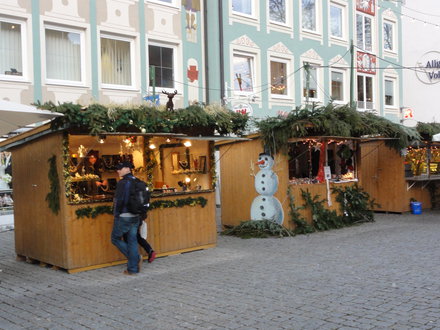 Location- have not gotten through to Cynthia Laney for updates- TBDHow many structures- lets start with two, one deco and one food structure?Date and Time- TBDDeutsch fuer den Abend- April  in Deutschland! “April April, der macht was er will” is the most common slogan for April due to its ever changing weather April- Heuschnupfenzeit, after a sneeze you say “Gesundheit”. If you want to be feisty, you say “Schoenheit”01 April- Tag der Gesetzesaenderungen- new laws:Less tax! Wer Lohnsteuer zahlt, profitiert im April erstmals von dem zu Jahresbeginn erhöhten Grundfreibetrag. Die Anhebung von 8004 Euro auf 8130 Euro macht sich wegen Verzögerungen bei der Umsetzung aber erst von April an auf dem Lohnzettel bemerkbar, zudem eher bescheiden: Nach Angaben des Berliner Steuerrechtsexperten Frank Hechtner ist mit Entlastungen von - je nach Steuerklasse - monatlich 1,67 Euro bis 4,80 Euro zu rechnen. Zum Start wird die Entlastung etwas üppiger ausfallen, da sie für vier Monate fällig wird. © dpaMedicare: Für Pflegebedürftige und Menschen mit eingeschränkter Mobilität werden Zahnbehandlungen einfacher: Nicht mehr sie müssen in die Zahnarztpraxis - der Zahnarzt kommt zu ihnen. Die zusätzliche Vergütung für die „aufsuchende zahnärztliche Betreuung“ immobiler Patienten trägt die Krankenkasse. Einkalkuliert sind dafür 20 Millionen Euro im Jahr. © dpaParking tickets: Die Verwarngelder für Autofahrer bei fehlendem Parkschein oder abgelaufener Parkzeit werden nach mehr als 20 Jahren angehoben. Bei Überschreiten der erlaubten Parkdauer um bis zu 30 Minuten sind künftig 10 statt 5 Euro fällig. Je 5 Euro teurer werden auch längere Überschreitungen: 15 Euro für bis zu eine Stunde länger als erlaubt, 20 Euro für bis zu zwei Stunden, 25 Euro für bis zu drei Stunden und 30 Euro für noch längere Verstöße. Der Höchstsatz von 35 Euro gilt weiterhin, wenn es um das Zuparken von Feuerwehrzufahrten oder Behindertenparkplätzen geht. © dpaRollerbladers forever! Die Straßenverkehrsordnung gestattet neue Schilder: Etwa ein Zusatzzeichen für Inline-Skaten und Rollschuhfahren auf Radwegen und Fahrbahnen. Neue Schilder gibt es auch zur Anzeige von Anfang und Ende von Parkraumbewirtschaftungszonen - ebenso für den Hinweis auf eine Durchfahrt für Radler am Ende einer Sackgasse. Andere Schilder - wie das Zeichen für einen beschrankten Bahnübergang - entfallen. Sie können aber noch bis 2022 stehen bleiben. © dpaNew income source for WF- wrongful bicycle bikers: Rücksichtslose Radler werden stärker zur Kasse gebeten. Falsches Einbiegen in Einbahnstraßen kostet künftig je nach Situation 20 bis 35 Euro statt 15 bis 30 Euro. Wer nicht auf dem Radweg fährt oder darauf in falscher Richtung unterwegs ist, soll 20 statt 15 Euro zahlen. Fahren ohne Licht kostet Radler nun 20 statt 10 Euro. Wenn Autofahrer auf Radwegen parken, soll die Geldbuße von 15 auf mindestens 20 Euro angehoben werden. Wer mit seinem Wagen einen Streifen für Radler auf der Straße blockiert, muss 20 statt 10 Euro zahlen. © dpaMilitary trials: Straftaten von Bundeswehrsoldaten im Auslandseinsatz werden künftig von der Staatsanwaltschaft Kempten verfolgt. Bislang gab es für diese Verfahren keinen zentralen Gerichtsstand. In der Regel war die Justiz des Ortes zuständig, an dem der Soldat stationiert ist oder seinen Wohnsitz hat. Im Auslandseinsatz sind derzeit rund 6600 deutsche Soldatinnen und Soldaten. © dpaZitat des Monats- von Johann Wolfgang von Goethe:“Auch aus Steinen, die einem in den Weg gelegt warden, kann man schoenes bauen”